2022-23 MFPE Legislative Program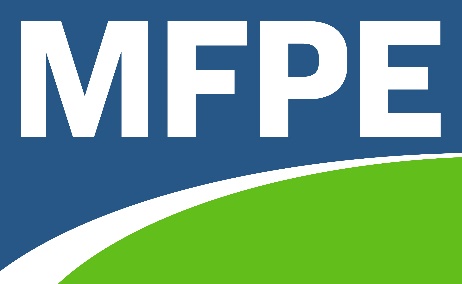 Submitted by MFPE BOD for approval of delegates to 2022 Annual conferencePublic Programs & ServicesMFPE supports legislation to:Fund a collectively bargained state and university employee pay plan that pays at minimum 100% of market rate, includes career ladders and location pay, and minimizes employee out-of-pocket health insurance costs.Provide public employees with additional paid family and bereavement leave.Fund full staffing of state and local government services.Adopt more robust longevity increments.Adopt cost of living adjustment increments.MFPE opposes legislation to:Privatize public programs and services.Limit or deny opportunities for public employees to serve in public office.Cap state employee salaries and/or benefits.Further diminish staffing of state and local government services.Reclassify state employee positions.Public EducationMFPE supports legislation to:Provide state funded public education opportunities to all pre-k school age children.Fund an annualized inflationary increase in state funding of special education.Qualify eligible classified school employees for unemployment insurance during school year breaks.Increase annual stipends for school district employees who earn National Board Certification or other nationally recognized advanced certification.Include state-funded stipends as pensionable.Provide state funding to help build, maintain, and improve public schools and facilities.Provide state funding to pay competitive salaries.Mandate compulsory enrollment from age 6 to age 18 or completion of high school diploma or equivalent.Provide 2-years of tuition-free education options at Montana’s publicly funded institutions.Increase funding for public higher education.Extend ANB funding for all students up to 20 years of age.Make the Montana University System 6-mill levy permanent.Adequately fund mental health services in public schools.MFPE opposes legislation to:Invest public revenues in private schools, including charter and home schools.Dictate school accreditation and teacher licensure standards, curricula, and methods of instruction. Authorize school districts to employ non-licensed persons as professional educators.Diminish or repeal Montana teacher tenure.Circumvent the Federal Gun Free Schools Act.Infringe on the constitutional authority of education boards.Union RightsMFPE supports legislation to:Protect employees' security, safe working conditions, and health.MFPE opposes legislation to:Impede the right of all public and private sector employees to organize and bargain collectively.Repeal fair share negotiated provisions and/or exclusive representation.Prohibit payroll deduction of union dues.TaxationMFPE supports legislation to:Create and maintain a state tax system that is adequate, equitable, balanced, simple, progressive, and universal.MFPE opposes legislation to:Eliminate, cap, or significantly reduce property or income taxes without replacement revenue.RetirementMFPE supports legislation to:Increase state funding of the Montana University System Retirement Plan.Guarantee the continued stability of Montana’s public pensions systems.MFPE opposes legislation to:Eliminate or diminish public employee defined benefit retirement plans.Reduce or eliminate guaranteed annual benefit adjustments in public employee pensions.Health CareMFPE supports legislation to:Expand Medicaid to all eligible Montana citizens without work requirements.Create a mandatory statewide public prek-12 school employee health care insurance risk pool and minimize employee out-of-pocket.Permit school districts to enroll in the state employee health insurance risk pool.Expand access to state health clinics.Expand access to mental healthcare.Guarantee access to affordable, quality healthcare.MFPE opposes legislation to:Create or implement public health policies that lack support of healthcare professionals.Constitutional and Voting RightsMFPE supports legislation to:Require rigorous petition gathering processes of efforts to qualify 3rd parties for general election ballot status.Modernize Montana elections, including promoting mail balloting, expanding polling locations, and adopting online and/or automatic voter registration.Provide access to candidate information.MFPE opposes legislation to:Deny or impede any eligible citizen’s right to register and vote.Deny or impede any citizen’s right and ability to participate in our Democracy.Infringe on the constitutional separation of powers outlined in Article III.Public LandsMFPE opposes legislation to:Transfer federal public property to state or private ownership. Restrict or eliminate public access to state and federal land and water.